ЗАДАНИЕ НА ПРОХОЖДЕНИЕ ПРОИЗВОДСТВЕННОЙ ПРАКТИКИОбучающегося ________________________курса ______группы________________ по специальности  23.02.03  Техническое обслуживание и ремонт автомобильного транспорта Место прохождения практики___________________________________________________________________________________________________________Время прохождения практики с «____»________________2019г.                                                  по «____»________________2019г.Руководитель  практики от предприятия: __________________________________________________________(фамилия, имя, отчество, должность)Руководитель предприятия:__________________________________________________________(фамилия, имя, отчество)Подпись____________МПЗАДАНИЕна производственную  практику по профилю специальности  обучающегося группы ____________________________________________________________________                                                                                                                          (Фамилия, Имя, Отчество)на предприятии автомобильного транспорта: _____________________________________________________________________________________________________(Название цеха, зоны, службы, участка, поста, рабочего места предприятия автомобильного транспорта)В соответствии с договором   устроиться на работу в качестве исполнителя работ в  качестве мастера (техника) производственного поста, участка по техническому обслуживанию и ремонту автотранспорта и в качестве контролёра отдела технического контроля.В процессе работы на предприятии собрать сведения и провести анализ работы предприятия автомобильного транспорта в виде письменного отчёта следующего содержания:1.Характеристика существующего положения на предприятии.                        2.Списочный состав парка согласно типа, модели, года выпуска, пробега с начала   Эксплуатации ( при  наличии).      3. Должностные обязанности ИТР                                                                             4.Схема генерального плана предприятия.                                                            5.Организация безопасной эксплуатации ТС на предприятии.                                                        6.Организационная структура предприятия.                                                                                                       7.Структура служб отвечающих за безопасность движения и состояние ТС на предприятии.                                                                                                          8.Охрана труда, производственная санитария и гигиена.                                                         9.Пожарная безопасность.                                                                                      10.Электробезопасность.                                                                                         11.Охрана окружающей среды.3.За период производственной практики обучающийся должен выполнить программу производственной практики и освоить профессиональные и общие компетенции.Дата выдачи задания: «____»________________2021г.Отзыв руководителя от предприятия о практике обучающегося
___________________________________ проходил___  производственную практику на предприятии_________________________________________________________________________________________________________________________________________________________________________________________   с «____»________________2021г.  по «____»_______________2021г.За  время прохождения практики                                                                                ____________________________________________________________________________________________________________________________________________________________________________________________________________________________________________________________________________________________________________________________________________________________________________________________________________________________________________________________________________________________________________________________________________________________________________________________________________________________________________________________________________________________________________________________________________________________________________________________________________________________________________________________________________________________________________________________________________________________________________________________________________________________________________________________________________________________________________________________________________________________________________________________________________________________________________________Результат производственной практики _______________________________                                                               (ОЦЕНКА)Подпись руководителя практики от предприятия________________«____»_______________2021 г.МП
АТТЕСТАЦИОННЫЙ ЛИСТ ПО ПРОИЗВОДСТВЕННОЙ ПРАКТИКЕФИО обучающегося ________________________________________________   № группы ___, курс________ , специальность 23.02.03Техническое обслуживание и ремонт автомобильного транспортаНазвание ПМ: ПМ 02 .Организация деятельности коллектива исполнителей Место проведения практики _________________________________________Срок проведения практики с «___» _______2021г. по «___»________2021г. Оценка результата освоения профессиональных компетенцийКачество выполнения работ в соответствии с технологией и (или) требованиями организации, в которой проходила практика:Все работы выполнены в полном ( неполном ) объеме, в соответствии с программой практики. Деятельность обучающегося  во время практики заслуживает оценки _____________ Руководитель практики ______________ ____________________________                                                                                подпись                      Ф.И.О.«_____» _______________ 20___ г.  МП                                                                                                                                                                                                                                                 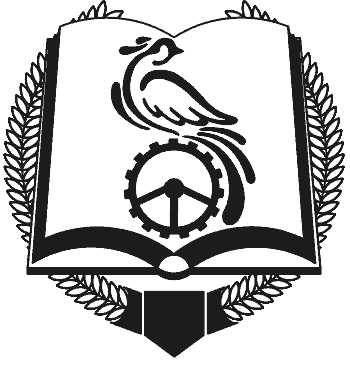 Департамент Смоленской области по образованию и науке смоленское областное государственное бюджетное профессиональное образовательное учреждение  «Техникум отраслевых технологий»(СОГБПОУ «Техникум отраслевых технологий»)ДНЕВНИК-ОТЧЁТо прохождении производственной практикиОбучающегося_____________________________________(фамилия, имя, отчество)группы____________________________________________2021 годКодкомпе-тенцииКодэлементаКодэлементаКодкомпе-тенцииКодэлементаКодэлементаЭлементы общих и профессиональных компетенцииЭлементы общих и профессиональных компетенцииЭлементы общих и профессиональных компетенцииЭлементы общих и профессиональных компетенцииЭлементы общих и профессиональных компетенцииЭлементы общих и профессиональных компетенцииЭлементы общих и профессиональных компетенцииКодкомпе-тенциикомпетенциикомпетенциикомпетенцииОК 1.1ОК 1.1ОК 1.1Понимает сущность будущей профессииПонимает сущность будущей профессииПонимает сущность будущей профессииПонимает сущность будущей профессииПонимает сущность будущей профессииПонимает сущность будущей профессииПонимает сущность будущей профессииПонимает сущность будущей профессииПонимает сущность будущей профессииПонимает сущность будущей профессииОК 1ОК 1.2ОК 1.2ОК 1.2Понимает социальную значимость будущей профессииПонимает социальную значимость будущей профессииПонимает социальную значимость будущей профессииПонимает социальную значимость будущей профессииПонимает социальную значимость будущей профессииПонимает социальную значимость будущей профессииПонимает социальную значимость будущей профессииПонимает социальную значимость будущей профессииПонимает социальную значимость будущей профессииПонимает социальную значимость будущей профессииОК 1.3ОК 1.3ОК 1.3Проявляет устойчивый интерес к будущей профессииПроявляет устойчивый интерес к будущей профессииПроявляет устойчивый интерес к будущей профессииПроявляет устойчивый интерес к будущей профессииПроявляет устойчивый интерес к будущей профессииПроявляет устойчивый интерес к будущей профессииПроявляет устойчивый интерес к будущей профессииПроявляет устойчивый интерес к будущей профессииПроявляет устойчивый интерес к будущей профессииПроявляет устойчивый интерес к будущей профессииОК 2ОК 2.1ОК 2.1ОК 2.1Умеет организовывать собственную деятельностьУмеет организовывать собственную деятельностьУмеет организовывать собственную деятельностьУмеет организовывать собственную деятельностьУмеет организовывать собственную деятельностьУмеет организовывать собственную деятельностьУмеет организовывать собственную деятельностьУмеет организовывать собственную деятельностьОК 2Умеет организовывать собственную деятельностьУмеет организовывать собственную деятельностьУмеет организовывать собственную деятельностьУмеет организовывать собственную деятельностьУмеет организовывать собственную деятельностьУмеет организовывать собственную деятельностьУмеет организовывать собственную деятельностьУмеет организовывать собственную деятельностьОК 2ОК 2.2ОК 2.2ОК 2.2Умеет выбирать типовые методы и способы выполнения профессиональных задачУмеет выбирать типовые методы и способы выполнения профессиональных задачУмеет выбирать типовые методы и способы выполнения профессиональных задачУмеет выбирать типовые методы и способы выполнения профессиональных задачУмеет выбирать типовые методы и способы выполнения профессиональных задачУмеет выбирать типовые методы и способы выполнения профессиональных задачУмеет выбирать типовые методы и способы выполнения профессиональных задачУмеет выбирать типовые методы и способы выполнения профессиональных задачУмеет выбирать типовые методы и способы выполнения профессиональных задачОК 2ОК 2.2ОК 2.2ОК 2.2Умеет выбирать типовые методы и способы выполнения профессиональных задачУмеет выбирать типовые методы и способы выполнения профессиональных задачУмеет выбирать типовые методы и способы выполнения профессиональных задачУмеет выбирать типовые методы и способы выполнения профессиональных задачУмеет выбирать типовые методы и способы выполнения профессиональных задачУмеет выбирать типовые методы и способы выполнения профессиональных задачУмеет выбирать типовые методы и способы выполнения профессиональных задачУмеет выбирать типовые методы и способы выполнения профессиональных задачУмеет выбирать типовые методы и способы выполнения профессиональных задачОК 2ОК 2.2ОК 2.2ОК 2.2Умеет выбирать типовые методы и способы выполнения профессиональных задачУмеет выбирать типовые методы и способы выполнения профессиональных задачУмеет выбирать типовые методы и способы выполнения профессиональных задачУмеет выбирать типовые методы и способы выполнения профессиональных задачУмеет выбирать типовые методы и способы выполнения профессиональных задачУмеет выбирать типовые методы и способы выполнения профессиональных задачУмеет выбирать типовые методы и способы выполнения профессиональных задачУмеет выбирать типовые методы и способы выполнения профессиональных задачУмеет выбирать типовые методы и способы выполнения профессиональных задачОК 2         ОК 2.3Оценивает эффективность и качество типовых методов выполненияпрофессиональных задачОценивает эффективность и качество типовых методов выполненияпрофессиональных задачОценивает эффективность и качество типовых методов выполненияпрофессиональных задачОценивает эффективность и качество типовых методов выполненияпрофессиональных задачОценивает эффективность и качество типовых методов выполненияпрофессиональных задачОценивает эффективность и качество типовых методов выполненияпрофессиональных задачОценивает эффективность и качество типовых методов выполненияпрофессиональных задачОценивает эффективность и качество типовых методов выполненияпрофессиональных задачОценивает эффективность и качество типовых методов выполненияпрофессиональных задачОК 2         ОК 2.3Оценивает эффективность и качество типовых методов выполненияпрофессиональных задачОценивает эффективность и качество типовых методов выполненияпрофессиональных задачОценивает эффективность и качество типовых методов выполненияпрофессиональных задачОценивает эффективность и качество типовых методов выполненияпрофессиональных задачОценивает эффективность и качество типовых методов выполненияпрофессиональных задачОценивает эффективность и качество типовых методов выполненияпрофессиональных задачОценивает эффективность и качество типовых методов выполненияпрофессиональных задачОценивает эффективность и качество типовых методов выполненияпрофессиональных задачОценивает эффективность и качество типовых методов выполненияпрофессиональных задачОК 2Оценивает эффективность и качество типовых методов выполненияпрофессиональных задачОценивает эффективность и качество типовых методов выполненияпрофессиональных задачОценивает эффективность и качество типовых методов выполненияпрофессиональных задачОценивает эффективность и качество типовых методов выполненияпрофессиональных задачОценивает эффективность и качество типовых методов выполненияпрофессиональных задачОценивает эффективность и качество типовых методов выполненияпрофессиональных задачОценивает эффективность и качество типовых методов выполненияпрофессиональных задачОценивает эффективность и качество типовых методов выполненияпрофессиональных задачОценивает эффективность и качество типовых методов выполненияпрофессиональных задач          ОК 3.1Принимает решения в стандартных ситуацияхПринимает решения в стандартных ситуацияхПринимает решения в стандартных ситуацияхПринимает решения в стандартных ситуацияхПринимает решения в стандартных ситуацияхПринимает решения в стандартных ситуацияхПринимает решения в стандартных ситуацияхПринимает решения в стандартных ситуацияхПринимает решения в стандартных ситуацияхПринимает решения в стандартных ситуацияхПринимает решения в стандартных ситуацияхПринимает решения в стандартных ситуацияхОК 3         ОК 3.2Принимает решения в нестандартных ситуацияхПринимает решения в нестандартных ситуацияхПринимает решения в нестандартных ситуацияхПринимает решения в нестандартных ситуацияхПринимает решения в нестандартных ситуацияхПринимает решения в нестандартных ситуацияхПринимает решения в нестандартных ситуацияхПринимает решения в нестандартных ситуацияхПринимает решения в нестандартных ситуацияхПринимает решения в нестандартных ситуацияхПринимает решения в нестандартных ситуацияхПринимает решения в нестандартных ситуациях       ОК 3.3Несёт ответственность за принятие решенийНесёт ответственность за принятие решенийНесёт ответственность за принятие решенийНесёт ответственность за принятие решенийНесёт ответственность за принятие решенийНесёт ответственность за принятие решенийНесёт ответственность за принятие решенийНесёт ответственность за принятие решенийНесёт ответственность за принятие решенийНесёт ответственность за принятие решенийНесёт ответственность за принятие решенийНесёт ответственность за принятие решенийНесёт ответственность за принятие решенийНесёт ответственность за принятие решенийНесёт ответственность за принятие решенийНесёт ответственность за принятие решенийНесёт ответственность за принятие решенийНесёт ответственность за принятие решений        ОК 4.1Осуществляет поиск и использует информацию, необходимую дляэффективного выполнения профессиональных задачОсуществляет поиск и использует информацию, необходимую дляэффективного выполнения профессиональных задачОсуществляет поиск и использует информацию, необходимую дляэффективного выполнения профессиональных задачОсуществляет поиск и использует информацию, необходимую дляэффективного выполнения профессиональных задачОсуществляет поиск и использует информацию, необходимую дляэффективного выполнения профессиональных задачОсуществляет поиск и использует информацию, необходимую дляэффективного выполнения профессиональных задачОсуществляет поиск и использует информацию, необходимую дляэффективного выполнения профессиональных задачОсуществляет поиск и использует информацию, необходимую дляэффективного выполнения профессиональных задачОсуществляет поиск и использует информацию, необходимую дляэффективного выполнения профессиональных задач        ОК 4.1Осуществляет поиск и использует информацию, необходимую дляэффективного выполнения профессиональных задачОсуществляет поиск и использует информацию, необходимую дляэффективного выполнения профессиональных задачОсуществляет поиск и использует информацию, необходимую дляэффективного выполнения профессиональных задачОсуществляет поиск и использует информацию, необходимую дляэффективного выполнения профессиональных задачОсуществляет поиск и использует информацию, необходимую дляэффективного выполнения профессиональных задачОсуществляет поиск и использует информацию, необходимую дляэффективного выполнения профессиональных задачОсуществляет поиск и использует информацию, необходимую дляэффективного выполнения профессиональных задачОсуществляет поиск и использует информацию, необходимую дляэффективного выполнения профессиональных задачОсуществляет поиск и использует информацию, необходимую дляэффективного выполнения профессиональных задачОсуществляет поиск и использует информацию, необходимую дляэффективного выполнения профессиональных задачОсуществляет поиск и использует информацию, необходимую дляэффективного выполнения профессиональных задачОсуществляет поиск и использует информацию, необходимую дляэффективного выполнения профессиональных задачОсуществляет поиск и использует информацию, необходимую дляэффективного выполнения профессиональных задачОсуществляет поиск и использует информацию, необходимую дляэффективного выполнения профессиональных задачОсуществляет поиск и использует информацию, необходимую дляэффективного выполнения профессиональных задачОсуществляет поиск и использует информацию, необходимую дляэффективного выполнения профессиональных задачОсуществляет поиск и использует информацию, необходимую дляэффективного выполнения профессиональных задачОсуществляет поиск и использует информацию, необходимую дляэффективного выполнения профессиональных задачОК 4  ОК 4.2Осуществляет поиск и использует информацию, необходимую дляОсуществляет поиск и использует информацию, необходимую дляОсуществляет поиск и использует информацию, необходимую дляОсуществляет поиск и использует информацию, необходимую дляОсуществляет поиск и использует информацию, необходимую дляОсуществляет поиск и использует информацию, необходимую дляОсуществляет поиск и использует информацию, необходимую дляОсуществляет поиск и использует информацию, необходимую дляОсуществляет поиск и использует информацию, необходимую дляОК 4  ОК 4.2профессионального развитияпрофессионального развитияпрофессионального развитияпрофессионального развитияпрофессионального развитияпрофессионального развитияпрофессионального развитияпрофессионального развития   ОК 4.3Осуществляет поиск и использует информацию, необходимую для личностного  развитияОсуществляет поиск и использует информацию, необходимую для личностного  развитияОсуществляет поиск и использует информацию, необходимую для личностного  развитияОсуществляет поиск и использует информацию, необходимую для личностного  развитияОсуществляет поиск и использует информацию, необходимую для личностного  развитияОсуществляет поиск и использует информацию, необходимую для личностного  развитияОсуществляет поиск и использует информацию, необходимую для личностного  развитияОсуществляет поиск и использует информацию, необходимую для личностного  развитияОсуществляет поиск и использует информацию, необходимую для личностного  развития   ОК 4.3Осуществляет поиск и использует информацию, необходимую для личностного  развитияОсуществляет поиск и использует информацию, необходимую для личностного  развитияОсуществляет поиск и использует информацию, необходимую для личностного  развитияОсуществляет поиск и использует информацию, необходимую для личностного  развитияОсуществляет поиск и использует информацию, необходимую для личностного  развитияОсуществляет поиск и использует информацию, необходимую для личностного  развитияОсуществляет поиск и использует информацию, необходимую для личностного  развитияОсуществляет поиск и использует информацию, необходимую для личностного  развитияОсуществляет поиск и использует информацию, необходимую для личностного  развитияОсуществляет поиск и использует информацию, необходимую для личностного  развитияОсуществляет поиск и использует информацию, необходимую для личностного  развитияОсуществляет поиск и использует информацию, необходимую для личностного  развитияОсуществляет поиск и использует информацию, необходимую для личностного  развитияОсуществляет поиск и использует информацию, необходимую для личностного  развитияОсуществляет поиск и использует информацию, необходимую для личностного  развитияОсуществляет поиск и использует информацию, необходимую для личностного  развитияОсуществляет поиск и использует информацию, необходимую для личностного  развитияОсуществляет поиск и использует информацию, необходимую для личностного  развитияОК 5  ОК 5.1Использует информационно-коммуникативные технологии в профессиональной деятельностиИспользует информационно-коммуникативные технологии в профессиональной деятельностиИспользует информационно-коммуникативные технологии в профессиональной деятельностиИспользует информационно-коммуникативные технологии в профессиональной деятельностиИспользует информационно-коммуникативные технологии в профессиональной деятельностиИспользует информационно-коммуникативные технологии в профессиональной деятельностиИспользует информационно-коммуникативные технологии в профессиональной деятельностиИспользует информационно-коммуникативные технологии в профессиональной деятельностиИспользует информационно-коммуникативные технологии в профессиональной деятельностиОК 5  ОК 5.1Использует информационно-коммуникативные технологии в профессиональной деятельностиИспользует информационно-коммуникативные технологии в профессиональной деятельностиИспользует информационно-коммуникативные технологии в профессиональной деятельностиИспользует информационно-коммуникативные технологии в профессиональной деятельностиИспользует информационно-коммуникативные технологии в профессиональной деятельностиИспользует информационно-коммуникативные технологии в профессиональной деятельностиИспользует информационно-коммуникативные технологии в профессиональной деятельностиИспользует информационно-коммуникативные технологии в профессиональной деятельностиИспользует информационно-коммуникативные технологии в профессиональной деятельностиИспользует информационно-коммуникативные технологии в профессиональной деятельностиИспользует информационно-коммуникативные технологии в профессиональной деятельностиИспользует информационно-коммуникативные технологии в профессиональной деятельностиИспользует информационно-коммуникативные технологии в профессиональной деятельностиИспользует информационно-коммуникативные технологии в профессиональной деятельностиИспользует информационно-коммуникативные технологии в профессиональной деятельностиИспользует информационно-коммуникативные технологии в профессиональной деятельностиИспользует информационно-коммуникативные технологии в профессиональной деятельностиИспользует информационно-коммуникативные технологии в профессиональной деятельностиОК 6.1Успешно работает в команде и коллективеУспешно работает в команде и коллективеУспешно работает в команде и коллективеУспешно работает в команде и коллективеУспешно работает в команде и коллективеУспешно работает в команде и коллективеОК 6.2Эффективно общается с коллегамиЭффективно общается с коллегамиЭффективно общается с коллегамиЭффективно общается с коллегамиЭффективно общается с коллегамиЭффективно общается с коллегамиОК 6ОК 6.3Эффективно общается с руководствомЭффективно общается с руководствомЭффективно общается с руководствомЭффективно общается с руководствомЭффективно общается с руководствомЭффективно общается с руководствомОК 6ОК 6ОК 6.4Эффективно общается с потребителямиЭффективно общается с потребителямиЭффективно общается с потребителямиЭффективно общается с потребителямиЭффективно общается с потребителямиЭффективно общается с потребителямиОК 6.4Эффективно общается с потребителямиЭффективно общается с потребителямиЭффективно общается с потребителямиЭффективно общается с потребителямиЭффективно общается с потребителямиЭффективно общается с потребителямиОК 7.2Не боится брать на себя ответственность за результат выполненияНе боится брать на себя ответственность за результат выполненияНе боится брать на себя ответственность за результат выполненияНе боится брать на себя ответственность за результат выполненияНе боится брать на себя ответственность за результат выполненияНе боится брать на себя ответственность за результат выполненияНе боится брать на себя ответственность за результат выполненияНе боится брать на себя ответственность за результат выполненияНе боится брать на себя ответственность за результат выполненияОК 7.2заданиязаданиязаданиязаданияОК 8.1Самостоятельно определяет задачи профессионального развитияСамостоятельно определяет задачи профессионального развитияСамостоятельно определяет задачи профессионального развитияСамостоятельно определяет задачи профессионального развитияСамостоятельно определяет задачи профессионального развитияСамостоятельно определяет задачи профессионального развитияСамостоятельно определяет задачи профессионального развитияСамостоятельно определяет задачи профессионального развитияСамостоятельно определяет задачи профессионального развитияОК 8ОК 8.2Самостоятельно определяет задачи личностного развитияСамостоятельно определяет задачи личностного развитияСамостоятельно определяет задачи личностного развитияСамостоятельно определяет задачи личностного развитияСамостоятельно определяет задачи личностного развитияСамостоятельно определяет задачи личностного развитияСамостоятельно определяет задачи личностного развитияСамостоятельно определяет задачи личностного развитияСамостоятельно определяет задачи личностного развитияОК 8Самостоятельно определяет задачи личностного развитияСамостоятельно определяет задачи личностного развитияСамостоятельно определяет задачи личностного развитияСамостоятельно определяет задачи личностного развитияСамостоятельно определяет задачи личностного развитияСамостоятельно определяет задачи личностного развитияСамостоятельно определяет задачи личностного развитияСамостоятельно определяет задачи личностного развитияСамостоятельно определяет задачи личностного развитияОК 8ОК 8.3Занимается самообразованиемЗанимается самообразованиемЗанимается самообразованиемЗанимается самообразованиемЗанимается самообразованиемЗанимается самообразованиемОК 8.3Занимается самообразованиемЗанимается самообразованиемЗанимается самообразованиемЗанимается самообразованиемЗанимается самообразованиемЗанимается самообразованиемЗанимается самообразованиемЗанимается самообразованиемЗанимается самообразованиемЗанимается самообразованиемЗанимается самообразованиемЗанимается самообразованиемОК 8.4Осознанно планирует повышение квалификацииОсознанно планирует повышение квалификацииОсознанно планирует повышение квалификацииОсознанно планирует повышение квалификацииОсознанно планирует повышение квалификацииОсознанно планирует повышение квалификацииОсознанно планирует повышение квалификацииОсознанно планирует повышение квалификацииОсознанно планирует повышение квалификацииОсознанно планирует повышение квалификацииОсознанно планирует повышение квалификацииОсознанно планирует повышение квалификацииОсознанно планирует повышение квалификацииОсознанно планирует повышение квалификацииОсознанно планирует повышение квалификацииОсознанно планирует повышение квалификацииОсознанно планирует повышение квалификацииОсознанно планирует повышение квалификацииОК 9ОК 9.1Ориентируется в условиях частой смены технологий в профессиональной деятельностиОриентируется в условиях частой смены технологий в профессиональной деятельностиОриентируется в условиях частой смены технологий в профессиональной деятельностиОриентируется в условиях частой смены технологий в профессиональной деятельностиОриентируется в условиях частой смены технологий в профессиональной деятельностиОриентируется в условиях частой смены технологий в профессиональной деятельностиОриентируется в условиях частой смены технологий в профессиональной деятельностиОриентируется в условиях частой смены технологий в профессиональной деятельностиОриентируется в условиях частой смены технологий в профессиональной деятельностиОК 9ОК 9.1Ориентируется в условиях частой смены технологий в профессиональной деятельностиОриентируется в условиях частой смены технологий в профессиональной деятельностиОриентируется в условиях частой смены технологий в профессиональной деятельностиОриентируется в условиях частой смены технологий в профессиональной деятельностиОриентируется в условиях частой смены технологий в профессиональной деятельностиОриентируется в условиях частой смены технологий в профессиональной деятельностиОриентируется в условиях частой смены технологий в профессиональной деятельностиОриентируется в условиях частой смены технологий в профессиональной деятельностиОриентируется в условиях частой смены технологий в профессиональной деятельностиОриентируется в условиях частой смены технологий в профессиональной деятельностиОриентируется в условиях частой смены технологий в профессиональной деятельностиОриентируется в условиях частой смены технологий в профессиональной деятельностиОриентируется в условиях частой смены технологий в профессиональной деятельностиОриентируется в условиях частой смены технологий в профессиональной деятельностиОриентируется в условиях частой смены технологий в профессиональной деятельностиОриентируется в условиях частой смены технологий в профессиональной деятельностиОриентируется в условиях частой смены технологий в профессиональной деятельностиОриентируется в условиях частой смены технологий в профессиональной деятельностиПК 2.1.  Планировать и организовывать работы по техническому обслуживанию и ремонту автотранспорта.Планировать и организовывать работы по техническому обслуживанию и ремонту автотранспорта.Планировать и организовывать работы по техническому обслуживанию и ремонту автотранспорта.Планировать и организовывать работы по техническому обслуживанию и ремонту автотранспорта.Планировать и организовывать работы по техническому обслуживанию и ремонту автотранспорта.Планировать и организовывать работы по техническому обслуживанию и ремонту автотранспорта.Планировать и организовывать работы по техническому обслуживанию и ремонту автотранспорта.Планировать и организовывать работы по техническому обслуживанию и ремонту автотранспорта.Планировать и организовывать работы по техническому обслуживанию и ремонту автотранспорта.ПК 2ПК 2.1.  Планировать и организовывать работы по техническому обслуживанию и ремонту автотранспорта.Планировать и организовывать работы по техническому обслуживанию и ремонту автотранспорта.Планировать и организовывать работы по техническому обслуживанию и ремонту автотранспорта.Планировать и организовывать работы по техническому обслуживанию и ремонту автотранспорта.Планировать и организовывать работы по техническому обслуживанию и ремонту автотранспорта.Планировать и организовывать работы по техническому обслуживанию и ремонту автотранспорта.Планировать и организовывать работы по техническому обслуживанию и ремонту автотранспорта.Планировать и организовывать работы по техническому обслуживанию и ремонту автотранспорта.Планировать и организовывать работы по техническому обслуживанию и ремонту автотранспорта.ПК 2Планировать и организовывать работы по техническому обслуживанию и ремонту автотранспорта.Планировать и организовывать работы по техническому обслуживанию и ремонту автотранспорта.Планировать и организовывать работы по техническому обслуживанию и ремонту автотранспорта.Планировать и организовывать работы по техническому обслуживанию и ремонту автотранспорта.Планировать и организовывать работы по техническому обслуживанию и ремонту автотранспорта.Планировать и организовывать работы по техническому обслуживанию и ремонту автотранспорта.Планировать и организовывать работы по техническому обслуживанию и ремонту автотранспорта.Планировать и организовывать работы по техническому обслуживанию и ремонту автотранспорта.Планировать и организовывать работы по техническому обслуживанию и ремонту автотранспорта.ПК 2.2.  Контролировать и оценивать качество работы исполнителей работ.Контролировать и оценивать качество работы исполнителей работ.Контролировать и оценивать качество работы исполнителей работ.Контролировать и оценивать качество работы исполнителей работ.Контролировать и оценивать качество работы исполнителей работ.Контролировать и оценивать качество работы исполнителей работ.ПК 2.3 ПК 2.3 ПК 2.3 ПК 2.3 Организовывать безопасное ведение работ при техническом обслуживании и ремонте автотранспортаОрганизовывать безопасное ведение работ при техническом обслуживании и ремонте автотранспортаОрганизовывать безопасное ведение работ при техническом обслуживании и ремонте автотранспортаОрганизовывать безопасное ведение работ при техническом обслуживании и ремонте автотранспортаОрганизовывать безопасное ведение работ при техническом обслуживании и ремонте автотранспортаОрганизовывать безопасное ведение работ при техническом обслуживании и ремонте автотранспортаОрганизовывать безопасное ведение работ при техническом обслуживании и ремонте автотранспортаОрганизовывать безопасное ведение работ при техническом обслуживании и ремонте автотранспортаПК 2.3 ПК 2.3 ПК 2.3 ПК 2.3 Организовывать безопасное ведение работ при техническом обслуживании и ремонте автотранспортаОрганизовывать безопасное ведение работ при техническом обслуживании и ремонте автотранспортаОрганизовывать безопасное ведение работ при техническом обслуживании и ремонте автотранспортаОрганизовывать безопасное ведение работ при техническом обслуживании и ремонте автотранспортаОрганизовывать безопасное ведение работ при техническом обслуживании и ремонте автотранспортаОрганизовывать безопасное ведение работ при техническом обслуживании и ремонте автотранспортаОрганизовывать безопасное ведение работ при техническом обслуживании и ремонте автотранспортаОрганизовывать безопасное ведение работ при техническом обслуживании и ремонте автотранспортаПК 2.3 ПК 2.3 ПК 2.3 ПК 2.3 Организовывать безопасное ведение работ при техническом обслуживании и ремонте автотранспортаОрганизовывать безопасное ведение работ при техническом обслуживании и ремонте автотранспортаОрганизовывать безопасное ведение работ при техническом обслуживании и ремонте автотранспортаОрганизовывать безопасное ведение работ при техническом обслуживании и ремонте автотранспортаОрганизовывать безопасное ведение работ при техническом обслуживании и ремонте автотранспортаОрганизовывать безопасное ведение работ при техническом обслуживании и ремонте автотранспортаОрганизовывать безопасное ведение работ при техническом обслуживании и ремонте автотранспортаОрганизовывать безопасное ведение работ при техническом обслуживании и ремонте автотранспортаОрганизовывать безопасное ведение работ при техническом обслуживании и ремонте автотранспортаОрганизовывать безопасное ведение работ при техническом обслуживании и ремонте автотранспортаОрганизовывать безопасное ведение работ при техническом обслуживании и ремонте автотранспортаОрганизовывать безопасное ведение работ при техническом обслуживании и ремонте автотранспортаОрганизовывать безопасное ведение работ при техническом обслуживании и ремонте автотранспортаОрганизовывать безопасное ведение работ при техническом обслуживании и ремонте автотранспортаОрганизовывать безопасное ведение работ при техническом обслуживании и ремонте автотранспортаОрганизовывать безопасное ведение работ при техническом обслуживании и ремонте автотранспорта ПКНаименование разделов, тем производственной практикиВиды работКол-во часовпо темам1234ПМ 02. Организация деятельности коллектива исполнителей ПМ 02. Организация деятельности коллектива исполнителей ПП 02.01ПП 02.01722.1.Раздел 1. Планирование и организация работы по техническому обслуживанию и ремонту автотранспорта.Раздел 1. Планирование и организация работы по техническому обслуживанию и ремонту автотранспорта.122.1.Тема 2.1. Работа в качестве мастера (техника) производственного участка (цеха) по осуществлению планирования и организации работы производственного поста, участка  технического обслуживания и ремонта автотранспорта.планирование и организация работы производственного поста, участка по установленным срокам;анализирование эффективности планирования и организации работ, разработка мероприятий по увеличению эффективности.осуществление руководства работой производственного участка; своевременная подготовка производства; обеспечение рациональной расстановки рабочих.122.2.Раздел 2. Контроль и оценка качества работы исполнителей работ.Раздел 2. Контроль и оценка качества работы исполнителей работ.362.2.Тема 2.2. Проверка качества выполняемых работ в качестве мастера (техника) производственного поста, участка по техническому обслуживанию и ремонту автотранспорта.контролирование соблюдения технологических процессов;оперативное выявление и устранение причины их нарушения;проверка качества выполненных работ;осуществление производственного инструктажа рабочих122.2.Тема 2.3. Проверка качества выполняемых работ в качестве контролёра отдела технического контроля. контролирование соблюдения технологических процессов;оперативное выявление и устранение причины их нарушения;проверка качества выполненных работ;осуществление производственного инструктажа рабочих122.2.Тема 2.4. Оценка экономической эффективности производственной деятельности участка, зоны технического обслуживания и ремонта автотранспорта. анализирование результатов производственной деятельности участка;обеспечение правильности и своевременность оформления первичных документов;организация работы по повышению квалификации рабочих;расчет по принятой методологии основных технико-экономических показателей производственной деятельности;оценка экономической эффективности производственной деятельности поста, участка.122.3.Раздел 3. Организация безопасного ведения работ при техническом обслуживании и ремонте автотранспорта.Раздел 3. Организация безопасного ведения работ при техническом обслуживании и ремонте автотранспорта.122.3.Тема 2.5. Организация обеспечения безопасности труда на производственном участке технического обслуживания и ремонта автотранспорта.обеспечение безопасности труда на производственном участке с учётом требований охраны труда, противопожарной и экологической безопасности.12Дифференцированный зачётсбор и  обобщение материалов, оформление и защита отчёта.12Промежуточная аттестация в форме дифференцированного зачёта.Промежуточная аттестация в форме дифференцированного зачёта.Итого:Итого:72Число, месяцНаименование формируемых компетенций и выполняемых работ.ОценкаПодпись руководителя практики от предприятия.1.2.3.4.Содержание  отчета.    Введение                                                                                                        1.Характеристика существующего положения на предприятии.                        2.Списочный состав парка согласно типа, модели, года выпуска, пробега с начала   эксплуатации.      3. Должностные обязанности ИТР                                                                             4.Схема генерального плана предприятия.                                                            5.Организация безопасной эксплуатации ТС на предприятии.                                                        6.Организационная структура предприятия.                                                                                                       7.Структура служб отвечающих за безопасность движения и состояние ТС на предприятии.                                                                                                          8.Охрана труда, производственная санитария и гигиена.                                                         9.Пожарная безопасность.                                                                                      10.Электробезопасность.                                                                                         11.Охрана окружающей среды. Содержание  отчета.    Введение                                                                                                        1.Характеристика существующего положения на предприятии.                        2.Списочный состав парка согласно типа, модели, года выпуска, пробега с начала   эксплуатации.      3. Должностные обязанности ИТР                                                                             4.Схема генерального плана предприятия.                                                            5.Организация безопасной эксплуатации ТС на предприятии.                                                        6.Организационная структура предприятия.                                                                                                       7.Структура служб отвечающих за безопасность движения и состояние ТС на предприятии.                                                                                                          8.Охрана труда, производственная санитария и гигиена.                                                         9.Пожарная безопасность.                                                                                      10.Электробезопасность.                                                                                         11.Охрана окружающей среды. Содержание  отчета.    Введение                                                                                                        1.Характеристика существующего положения на предприятии.                        2.Списочный состав парка согласно типа, модели, года выпуска, пробега с начала   эксплуатации.      3. Должностные обязанности ИТР                                                                             4.Схема генерального плана предприятия.                                                            5.Организация безопасной эксплуатации ТС на предприятии.                                                        6.Организационная структура предприятия.                                                                                                       7.Структура служб отвечающих за безопасность движения и состояние ТС на предприятии.                                                                                                          8.Охрана труда, производственная санитария и гигиена.                                                         9.Пожарная безопасность.                                                                                      10.Электробезопасность.                                                                                         11.Охрана окружающей среды. Содержание  отчета.    Введение                                                                                                        1.Характеристика существующего положения на предприятии.                        2.Списочный состав парка согласно типа, модели, года выпуска, пробега с начала   эксплуатации.      3. Должностные обязанности ИТР                                                                             4.Схема генерального плана предприятия.                                                            5.Организация безопасной эксплуатации ТС на предприятии.                                                        6.Организационная структура предприятия.                                                                                                       7.Структура служб отвечающих за безопасность движения и состояние ТС на предприятии.                                                                                                          8.Охрана труда, производственная санитария и гигиена.                                                         9.Пожарная безопасность.                                                                                      10.Электробезопасность.                                                                                         11.Охрана окружающей среды. Содержание  отчета.    Введение                                                                                                        1.Характеристика существующего положения на предприятии.                        2.Списочный состав парка согласно типа, модели, года выпуска, пробега с начала   эксплуатации.      3. Должностные обязанности ИТР                                                                             4.Схема генерального плана предприятия.                                                            5.Организация безопасной эксплуатации ТС на предприятии.                                                        6.Организационная структура предприятия.                                                                                                       7.Структура служб отвечающих за безопасность движения и состояние ТС на предприятии.                                                                                                          8.Охрана труда, производственная санитария и гигиена.                                                         9.Пожарная безопасность.                                                                                      10.Электробезопасность.                                                                                         11.Охрана окружающей среды. Содержание  отчета.    Введение                                                                                                        1.Характеристика существующего положения на предприятии.                        2.Списочный состав парка согласно типа, модели, года выпуска, пробега с начала   эксплуатации.      3. Должностные обязанности ИТР                                                                             4.Схема генерального плана предприятия.                                                            5.Организация безопасной эксплуатации ТС на предприятии.                                                        6.Организационная структура предприятия.                                                                                                       7.Структура служб отвечающих за безопасность движения и состояние ТС на предприятии.                                                                                                          8.Охрана труда, производственная санитария и гигиена.                                                         9.Пожарная безопасность.                                                                                      10.Электробезопасность.                                                                                         11.Охрана окружающей среды. Содержание  отчета.    Введение                                                                                                        1.Характеристика существующего положения на предприятии.                        2.Списочный состав парка согласно типа, модели, года выпуска, пробега с начала   эксплуатации.      3. Должностные обязанности ИТР                                                                             4.Схема генерального плана предприятия.                                                            5.Организация безопасной эксплуатации ТС на предприятии.                                                        6.Организационная структура предприятия.                                                                                                       7.Структура служб отвечающих за безопасность движения и состояние ТС на предприятии.                                                                                                          8.Охрана труда, производственная санитария и гигиена.                                                         9.Пожарная безопасность.                                                                                      10.Электробезопасность.                                                                                         11.Охрана окружающей среды. Содержание  отчета.    Введение                                                                                                        1.Характеристика существующего положения на предприятии.                        2.Списочный состав парка согласно типа, модели, года выпуска, пробега с начала   эксплуатации.      3. Должностные обязанности ИТР                                                                             4.Схема генерального плана предприятия.                                                            5.Организация безопасной эксплуатации ТС на предприятии.                                                        6.Организационная структура предприятия.                                                                                                       7.Структура служб отвечающих за безопасность движения и состояние ТС на предприятии.                                                                                                          8.Охрана труда, производственная санитария и гигиена.                                                         9.Пожарная безопасность.                                                                                      10.Электробезопасность.                                                                                         11.Охрана окружающей среды. Содержание  отчета.    Введение                                                                                                        1.Характеристика существующего положения на предприятии.                        2.Списочный состав парка согласно типа, модели, года выпуска, пробега с начала   эксплуатации.      3. Должностные обязанности ИТР                                                                             4.Схема генерального плана предприятия.                                                            5.Организация безопасной эксплуатации ТС на предприятии.                                                        6.Организационная структура предприятия.                                                                                                       7.Структура служб отвечающих за безопасность движения и состояние ТС на предприятии.                                                                                                          8.Охрана труда, производственная санитария и гигиена.                                                         9.Пожарная безопасность.                                                                                      10.Электробезопасность.                                                                                         11.Охрана окружающей среды. Содержание  отчета.    Введение                                                                                                        1.Характеристика существующего положения на предприятии.                        2.Списочный состав парка согласно типа, модели, года выпуска, пробега с начала   эксплуатации.      3. Должностные обязанности ИТР                                                                             4.Схема генерального плана предприятия.                                                            5.Организация безопасной эксплуатации ТС на предприятии.                                                        6.Организационная структура предприятия.                                                                                                       7.Структура служб отвечающих за безопасность движения и состояние ТС на предприятии.                                                                                                          8.Охрана труда, производственная санитария и гигиена.                                                         9.Пожарная безопасность.                                                                                      10.Электробезопасность.                                                                                         11.Охрана окружающей среды. Содержание  отчета.    Введение                                                                                                        1.Характеристика существующего положения на предприятии.                        2.Списочный состав парка согласно типа, модели, года выпуска, пробега с начала   эксплуатации.      3. Должностные обязанности ИТР                                                                             4.Схема генерального плана предприятия.                                                            5.Организация безопасной эксплуатации ТС на предприятии.                                                        6.Организационная структура предприятия.                                                                                                       7.Структура служб отвечающих за безопасность движения и состояние ТС на предприятии.                                                                                                          8.Охрана труда, производственная санитария и гигиена.                                                         9.Пожарная безопасность.                                                                                      10.Электробезопасность.                                                                                         11.Охрана окружающей среды. ИзмЛист№ документаПодпись ДатаРазраб.Разраб.Лит.Лит.Лит.ЛистЛистовПроверилПроверил.У219Т.Контр.Т.Контр.Группа Группа Группа Группа Группа Н.КонтрН.КонтрГруппа Группа Группа Группа Группа УтвердилУтвердилГруппа Группа Группа Группа Группа ВведениеВведениеВведениеВведениеВведениеВведениеВведениеЛистЛист3ИзмЛист№ документаПодпись Дата3ЛистЛист4ИзмЛист№ документаПодпись Дата4ЛистЛист5ИзмЛист№ документаПодпись Дата5ЛистЛист6ИзмЛист№ документаПодпись Дата6ЛистЛист7ИзмЛист№ документаПодпись Дата7.......ЛистЛист8ИзмЛист№ документаПодпись Дата8ЛистЛист9ИзмЛист№ документаПодпись Дата9ЛистЛист10ИзмЛист№ документаПодпись Дата10ЛистЛист11ИзмЛист№ документаПодпись Дата11ЛистЛист12ИзмЛист№ документаПодпись Дата12ЛистЛист13ИзмЛист№ документаПодпись Дата13ЛистЛист14ИзмЛист№ документаПодпись Дата14ЛистЛист15ИзмЛист№ документаПодпись Дата15ЛистЛист16ИзмЛист№ документаПодпись Дата16ЛистЛист17ИзмЛист№ документаПодпись Дата17ЛистЛист18ИзмЛист№ документаПодпись Дата18ЛистЛист19ИзмЛист№ документаПодпись Дата19Код профессиональной компетенции/№ п/пНаименование результата обучения (профессиональные компетенции)Оценка об освоении (освоил/не освоил)ПК 2.1.  Планировать и организовывать работы по техническому обслуживанию и ремонту автотранспорта.ПК 2.2.  Контролировать и оценивать качество работы исполнителей работ.ПК 2.3  Организовывать безопасное ведение работ при техническом обслуживании и ремонте автотранспорта